Prezydent Miasta Pruszkowa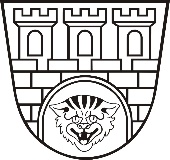 Zarządzenie nr 47/2024Prezydenta Miasta Pruszkowaz dnia 19 lutego 2024 rokuw sprawie powierzenia pełnienia obowiązków dyrektora Przedszkola Miejskiego Nr 10 w Pruszkowie Na podstawie art. 30 ust. 1 ustawy z dnia 8 marca 1990 r. o samorządzie gminnym (t. j. Dz. U. z 2023 r. poz. 40 ze zm.) oraz art. 63 ust. 13 w związku z art. 29 ust. 1 pkt 2 ustawy z dnia 14 grudnia 2016 r. - Prawo oświatowe (t. j. Dz.U. z 2023 r. poz. 900 ze zm.) zarządzam co następuje:§ 1Powierzam z dniem 27 lutego 2024 r. pełnienie obowiązków dyrektora Przedszkola Miejskiego Nr 10 w Pruszkowie Pani Elżbiecie Wycichowskiej, dotychczasowemu nauczycielowi tego przedszkola, do czasu powierzenia stanowiska dyrektora przedszkola zgodnie z art. 63 ust. 10 lub 12 ustawy z dnia 14 grudnia 2016 r. - Prawo oświatowe (t. j. Dz.U. z 2023 r. poz. 900 ze zm.), nie dłużej jednak niż do dnia 31 sierpnia 2024 r. § 2Zarządzenie podlega publikacji w Biuletynie Informacji Publicznej Urzędu Miasta Pruszkowa.§ 3Zarządzenie wchodzi w życie z dniem podpisania.Prezydent Miasta Pruszkowa Paweł Makuch